Muttersprachlicher Unterricht:Nach Mitteilung des  		  (General-) Konsulats 
in  	  hat der Schüler / die Schülerin an 
dem vom (General-) Konsulat veranstalteten muttersprachlichen 
Zusatzunterricht teilgenommen und dabei in den nachfolgenden 
Fächern die folgenden Noten / Punktzahlen erzielt:
Legende zu den Kompetenzstufen 0-4 der Beurteilung der Vorbereitungsklasse:0 = Inhalt nicht bearbeitet/ keine Kompetenz und Fortschritte ersichtlich1 = Inhalt behandelt, geringe Kompetenz und Fortschritte ersichtlich2 = Inhalt behandelt, mittlere Kompetenz und Fortschritte ersichtlich3 = Inhalt behandelt, gute Kompetenz und Fortschritte ersichtlich4 = Inhalt behandelt, sehr gute Kompetenz und Fortschritte ersichtlich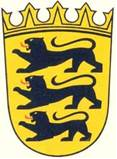 Beurteilung der Vorbereitungsklasse:  Lernentwicklungsberichtim Schuljahr [20XX/20XX][1./ 2.] Schulhalbjahr fürVor- und ZunameGeburtsdatumKlasse